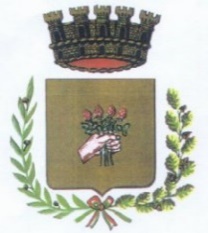 CITTA’ DI AFRAGOLACittà Metropolitana di NapoliAVVISO DI INDIZIONE DI PROCEDURA APERTA ALLA PARTECIPAZIONEIl Responsabile della prevenzione della corruzione del Comune di Afragola ha predisposto la proposta preliminare di Codice di comportamento dei dipendenti del Comune di Afragola, a norma dell’articolo 54 del decreto legislativo 30 marzo 2001, n. 165 e del DPR 62/2013, sulla base degli indirizzi contenuti nelle Linee guida approvate da ANAC (Autorità nazionale anticorruzione) con Delibera n. 177/2020 “Linee guida in materia di Codici di comportamento delle pubbliche amministrazioni”.Il Codice di comportamento rappresenta lo strumento attraverso il quale l’amministrazione comunale sistematizza e descrive i doveri di diligenza, lealtà, imparzialità e buona condotta che i pubblici dipendenti sono tenuti ad osservare.Il Codice integra e specifica, a norma dell’articolo 54 del decreto legislativo 30 marzo 2001, n. 165, le previsioni del “Codice nazionale” approvato con DPR 62/2013, e contribuisce a promuovere la qualità, l’efficacia e l’efficienza dei servizi erogati ai cittadini e a creare un contesto sfavorevole alla corruzione.Con l’avviso pubblico, si intende avviare il percorso partecipativo previsto, nell’ambito del processo di predisposizione del Codice di comportamento del Comune di Afragola. Tale percorso è aperto a tutti i cittadini ed a tutte le organizzazioni rappresentative di interessi collettivi operanti nel territorio comunale.Si invitano pertanto i soggetti interessati a far pervenire eventuali proposte od osservazioni entro il termine del  10 luglio p.v., avvalendosi del modulo allegato all’avviso, a mezzo del seguente indirizzo di posta elettronica: segretariogenerale@pec.comune.afragola.na.itAfragola, 28 giugno 2021Il Responsabile per la Prevenzione della Corruzione per la trasparenza
Dott. ssa Giuseppina D’Ambrosio